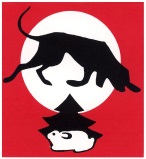 SOPIMUS TAPAHTUMAKALENTERIN MAINOKSESTAPohjois-Karjalan Ajokoirayhdistys ry:n Tapahtumakalenteri 2021 mainospaikat:takakansi 120 €1/1 sivu 100 €,½ sivua 70 €,¼ sivua 50 €,yrityksen nimi ilman logoa 25 €Mainoksen voi lähettää sähköpostilla honkasuoran@gmail.com tai rieppoasta@gmail.com. Sähköpostilla lähetettäessä viestissä ilmoitettava, jos kuvan tai logon lisäksi tulee tekstiä, joka halutaan mainoksen yhteyteen.Jos mainosta ei voi toimittaa sähköpostilla, mainoksen paperiversion voi liittää tähän paperiin klemmarilla. Älä käytä nitojaa, sillä paperiversio skannataan ja jäljet jäävät näkyviin. Kirjoita kaikki mainokseen tuleva tieto paperin alaosaan näkyville (esim. pelkän logon lisäksi tuleva puhelinnumero ja osoite)! Materiaali sama kuin aikaisemmin ______Tarvittaessa lisätietoja saat yhdistyksen puheenjohtajalta ja sihteeriltäNevalainen Juha		Rieppo Asta0400-798647		050-5407037honkasuoran@gmail.com		rieppoasta@gmail.comLaskutusosoite ja yhteyshenkilöMainoksen koko __________________________/___ 2021  _____________________________________allekirjoitus 			 puh.